GOVERNO  DO  ESTADO  DE  RONDÔNIA GOVERNADORIA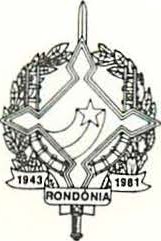 DECRETO Nº 19 64. DE 21 DE MARÇO DE 1984.O GOVERNADOR DO ESTADO DE RONDÔNIA , nouso de suas atribuições legais,D E C R E T A:Art ..lº - Fica alterada a Programação das Quotas Trimestrais no Orçamento Vigente do Hospital de Base de Rondônia , estabelecida pelo Decreto nº 1800 de 28 de dezembro de 1983, conforme discriminação :Art . 2º - Este Decreto entrara em vigorna data de sua publicação .JANILENE VASCONCELOS DE MELOGovernadora em Exercício.	. -I TRIMESTRE1.266.215.665,00II TRIMESTRE1.112.070.000,00III TRIMESTRE983.912.000,00IV TRIMESTRE850.970.335,00TOTAL4.213.168.000,00